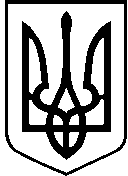 УКРАЇНАВИКОНАВЧИЙ ОРГАН КИЇВСЬКОЇ МІСЬКОЇ РАДИ(КИЇВСЬКА МІСЬКА ДЕРЖАВНА АДМІНІСТРАЦІЯ)ДЕПАРТАМЕНТ ТРАНСПОРТНОЇ ІНФРАСТРУКТУРИвул. Леонтовича, 6, м. Київ, 01030, тел. (044) 366 63 03, (044) 366 63 05 Контактний центр міста Києва (044)15-51  E-mail: dti@kmda.gov.ua, press.dti@kmda.gov.ua Код ЄДРПОУ 37405284__________№ __________на № 8457 від 03/03/2020Першому заступнику голови Київської міської державної адміністраціїМ. ПОВОРОЗНИКУШановний Миколо Юрійовичу!На виконання Вашого доручення від 03.03.2020 № 8457 у Департаменті транспортної інфраструктури виконавчого органу Київської міської ради (Київської міської державної адміністрації) доопрацьовано можливість реалізації проєкту громадського бюджету 2020 року № 2222 «Якісний публічний простір біля КПІ по вул. Борщагівській» (далі – Проєкт № 2222).Проєктом № 2222 передбачається влаштування зони відпочинку, озеленення, висадка багаторічних зелених насаджень, дерев, газонів, встановлення лав відпочинку, облаштування зупинок громадського транспорту на вулиці Борщагівськіиій, 128.Проєкт № 2222 закріплено для реалізації за комунальним підприємством «Шляхово-експлуатаційне управління по ремонту та утриманню автомобільних шляхів та споруд на них Солом’янського району» м. Києва.Зазначаємо, що влаштування павільйону очікування на зупинці громадського транспорту вже передбачено розпорядженням виконавчого органу Київської міської ради (Київської міської державної адміністрації) 
від 14.07.2016 № 541 «Про проведення інвестиційних конкурсів із залучення інвесторів до реалізації проекту «Комплекс заходів з благоустрою та облаштування зупинок громадського транспорту в місті Києві». Листом від 16.03.2020 № 077-1333 Управління екології та природних ресурсів виконавчого органу Київської міської ради (Київської міської державної адміністрації) повідомило про згоду на реалізацію Проєкту № 2222 в частині висадки багаторічних зелених насаджень, дерев, газонів та встановлення лав відпочинку.Під час опрацювання можливих варіантів реалізації Проєкту № 2222, зокрема на виїзній нараді 20.02.2020 за участі автора та представників Департаменту транспортної інфраструктури виконавчого органу Київської міської ради (Київської міської державної адміністрації) і комунального підприємства «Шляхово-експлуатаційне управління по ремонту та утриманню автомобільних шляхів та споруд на них Солом’янського району» м. Києва з’ясовано, що роботи з озеленення потрапляють в межі території виконання робіт по об’єкту «Капітальний ремонт вул. Борщагівської у Солом’янському районі 
м. Києва» (далі – Об’єкт).Станом на сьогодні проєктно-кошторисна документація по Об’єкту розроблена і затверджена в установленому законом порядку, проведено процедуру закупівлі будівельних робіт, визначено переможця та укладено договір на виконання будівельних робіт. На тротуарі, де автором Проєкту № 2222 запропоновано озеленення, передбачено влаштування велодоріжки нормативної ширини. Інша локація для реалізації Проєкту № 2222 за зазначеною адресою відсутня, а зміна адреси реалізації фактично створить новий проєкт.Листом від 27.03.2020 № 054-1-3-11/901 Департамент фінансів виконавчого органу Київської міської ради (Київської міської державної адміністрації) повідомив про недоцільність реалізації Проєкту № 2222.Враховуючи викладене реалізувати проєкт громадського бюджету 
2020 року № 2222 «Якісний публічний простір біля КПІ по вул. Борщагівській» не вбачається можливим.З повагоюДиректор                                             Валентин ОСИПОВ
Денис СуховийСергій Галушко 366-63-41